				               State ID: [Field 1] We encourage you to complete this questionnaire on the Internet.It’s  quick, easy and secure.We are available to help you access and complete the survey.  If you have any questions about the survey or  about responding on the Internet, please contact us at our toll-free helpline or by e-mail.Telephone Helpline: 1-(xxx) xxx-xxxx 					E-mail: xxx@xxx.comAvailable 8 a.m. - 8 p.m. EST							Completing the 2011 OTP Survey on the Internet To respond on the internet, follow these simple steps:1)  Log on at:  https://survey.xxx.com (this is a secure site.) 2)  Enter your facility’s unique USER ID and PASSWORD:    User ID:	 			[Field 2]								          (all numbers)   Password:			[Field 3]							    		 (all numbers)3)  Select the “2011 OTP Survey”4)  That’s it – you’re ready to start 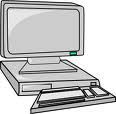 